National Afterschool Association (NAA) CompetenciesYouth Practitioner Network Summary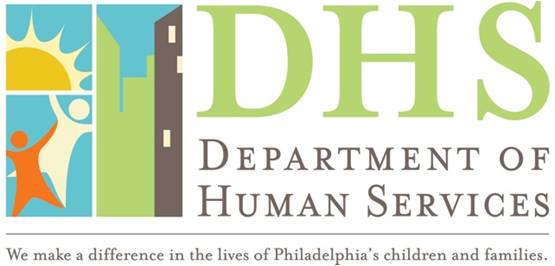 www.afterschoolinphilly.weebly.comYouth Growth & DevelopmentINTRODUCTORY(Entry Level)INTERMEDIATE(Coordinator)EXPERIENCED(Director)Understands difference in a child development.Explains current youth cultures such as the use of technologies, vocabularies, clothing and music.Identifies a mentor as an asset to their growth.Recognizes that all children and youth have individual needs and ways of learning.Attend activities to improve your practice.Aware of safety protocols of youth in program and transitioning out of programming.Explains youth development theories using child & youth development vocabulary.Able to organize and manage program that focus on Identifies the cognitive and emotional development needs of youthDevelop a professional relationships with providers and communityCreates developmentally appropriate learning environment and curriculumAware of the safety challenges that accompany maturing youth.Research and create innovate program ideas to engage young people.Teach, mentor, and coaches others about how to design and adapt to multiple needs of all learners.Designs curriculum and/or programming that consider community needs and challenges.Analyzes and evaluates data while applying informal and formal design.Partners with community and organizations that establish youth focused collaborations.Organize and train staff on safety protocols.Build program capacity through experiential and real work connections opportunities for youth.Cultural Competency  & LeadershipINTRODUCTION(Entry Level)INTERMEDIATE(Coordinator)EXPERIENCED(Director)Guides behavior in positive ways.Demonstrates appropriate guidance in conflict resolution and problem solving.Use age appropriate communication to articulate information Models and practices a positive attitude and respect for staff and othersProvides structure and organization when working children and youth in groupObservant of each youth’s abilities and talents and connect them to opportunities.Develops opportunities for children and youth to serve others.Foster critical thinking and decision making amongst youth participants.Assess the well being of young people through assessment, observation, and youth centered dialogue.Applies differentiated instruction guidance o staff and youth according to their need.Set goals with staff that impacts their personal development and youth maturation.Develops policies for the improvement of program outcomes.Analyzes, observes, and receives input from youth to improve program experiencesYouth Engagement & InteractionINTRODUCTION(Entry Level)INTERMEDIATE(Coordinator)EXPERIENCED(Director)Follows the programs mission and policiesHas an awareness of the cultural values and beliefs of program constituents.Is proficient in the use of technology needed to function in the current position.Participates in professional development to increase knowledge Seeks knowledge through interactions with other professionals and are aware of professional standards.Recognizing and values cultural differences in children, youth, and families.Creates an inclusive, welcoming, and respectful environment for all children, youth, and families.Incorporates cultural diversity into the daily program.Recognizes the importance of dialogue around cultural beliefs as a measure of program quality.Responds to challenges as opportunities for program growthApplies a professional level of oral and written communication skills to ones role.Collaborates with organizations and agencies to meet goals.Supports the cultural identity, beliefs, and practices of each child and youth in programs and facilitation of lessons.Identifies culturally specific organization as resources for staff and community.Manages program resources effectively and monitors program policies and procedures.